If you wish to unsubscribe, please click on the link below.

Please note this is an automated operation.

Unsubscribe 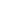 View Online 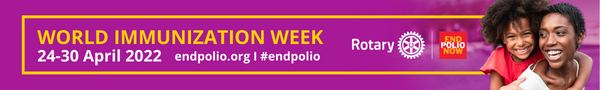 